
2019 Application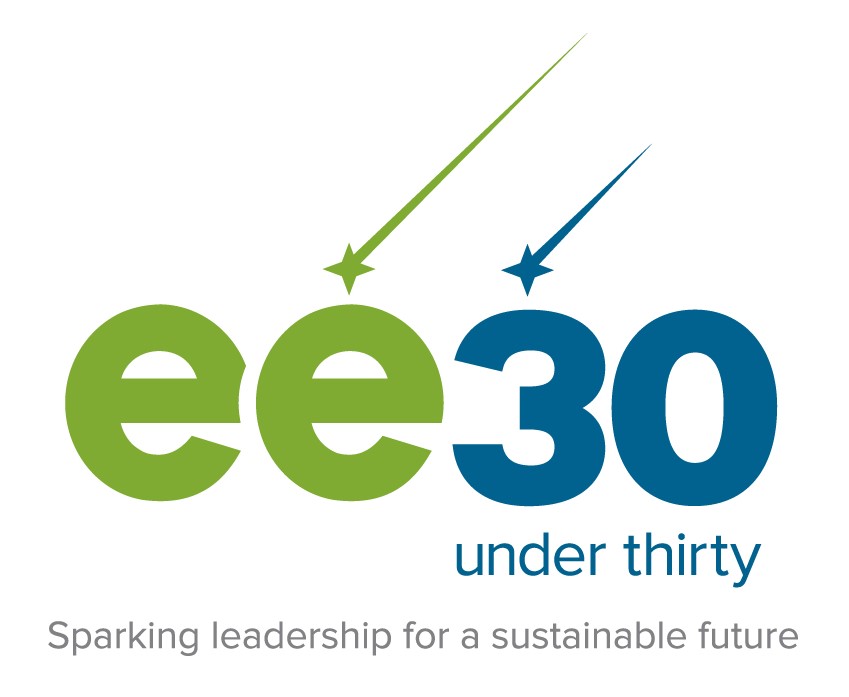 
IMPORTANT
Only applications submitted through this link will be considered:
https://naaee.smapply.io/prog/ee_30_under_30_program/NAAEE has opened the search to find 30 game-changing leaders under 30 years of age who are using environmental education to build a sustainable future for all. Since 2016, NAAEE's EE 30 Under 30 program has recognized 90 individuals from 20 countries who are making a difference through environmental education. This program is made possible by the Global Environmental Education Partnership, the U.S. Forest Service, and Wells Fargo.Use this form to nominate yourself or someone else. After completing this form, you have the option to upload additional materials about the nominee’s work in the “Upload additional support materials” tab to the left. Nominees must be 30 years old or under (as of December 31, 2019) and demonstrate proven leadership ability using environmental education.The EE 30 Under 30 Class of 2019 will join a growing alumni community of inspiring environmental education leaders, with ongoing networking and professional development opportunities. Finalists will be featured on NAAEE's website and social media, and all finalists will be eligible to apply for an all-expenses-paid trip to present at the 2019 NAAEE International Annual Conference, held in Lexington, Kentucky, from October 16-19, 2019.For more information about the program and application process, visit naaee.org/ee30under30. Please direct any questions to Nina Hamilton at nina@naaee.org.SECTION 1: EE 30 UNDER 30 NOMINATION FORM1. Are you nominating yourself or someone else? (select one)I’m nominating myself     /     I’m nominating someone else2. Please provide the nominee's contact information in the fields below.3. Age of nominee (as of December 31,2019) 
Important: Nominee must be 30 years old or under to be eligible4. Describe the impact of the nominee’s work towards promoting a sustainable future. Be as specific as possible to showcase the role that the nominee played in an initiative or project. Please limit to 300 words.5. How has the nominee used environmental education to engage other people in addressing sustainability issues? Provide specific examples. Please limit to 300 words.6. Why would you describe this nominee as a leader? Be as specific as possible. Please limit to 300 words.7. Describe the nominee's professional goals and/or long-term vision for their environment education efforts. Please limit to 300 words.8. Please list any links to any additional support materials we can review to see the nominee's accomplishments (including print, video, TV, or online media stories, blogs, and news mentions). For this section please only provide links to online material. In the second section of the application you would be able to upload supporting documents.9. Please list any additional organizations the nominee is affiliated with or a member of, and include the organization's website.10. If the nominee has a public website, Twitter, Facebook, LinkedIn, and/or Instagram, please share the URLs below.11. Please provide contact information for a reference, advisor, or mentor that we can contact if needed. If you are nominating someone else, you can provide your contact information.12. NAAEE will invite four members of the Class of 2019 to speak at the closing awards panel at the NAAEE conference in Lexington, Kentucky, in October 2019. Please provide any links to footage of the nominee speaking publicly if available.13. Is there any other information you'd like to share with the review committee? Please limit to 300 words.SECTION 2: UPLOAD ADDITIONAL SUPPORT MATERIALSOptional: Upload any additional documents or videos not already provided in the nomination form. These can include print, video, TV, or online media stories, blogs, and news mentions, or any other supporting materials. Please limit to 5 items.NameOrganizationPositionCityState/Province (if US/Canada)CountryEmail AddressPhone NumberNameOrganizationPositionEmail AddressPhone NumberRelationship to the nominee